RECORD OF RESULTS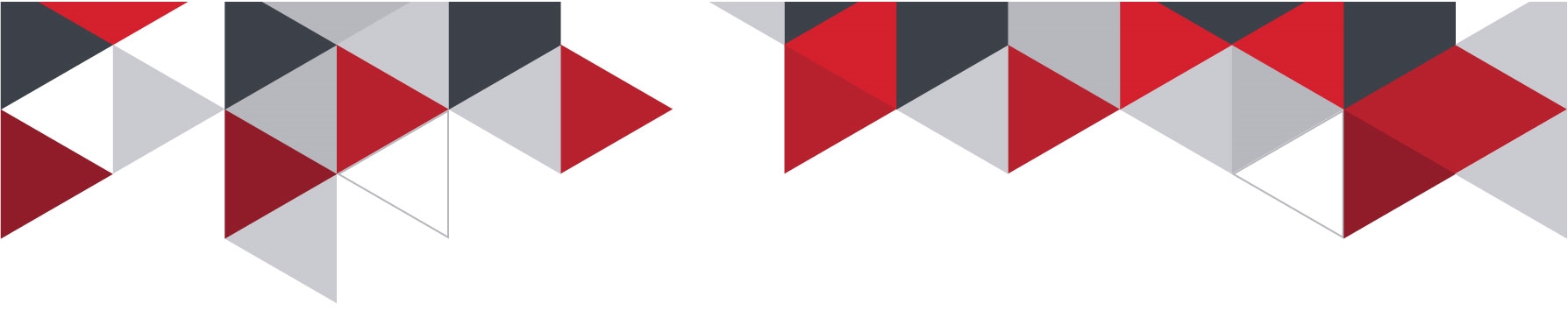 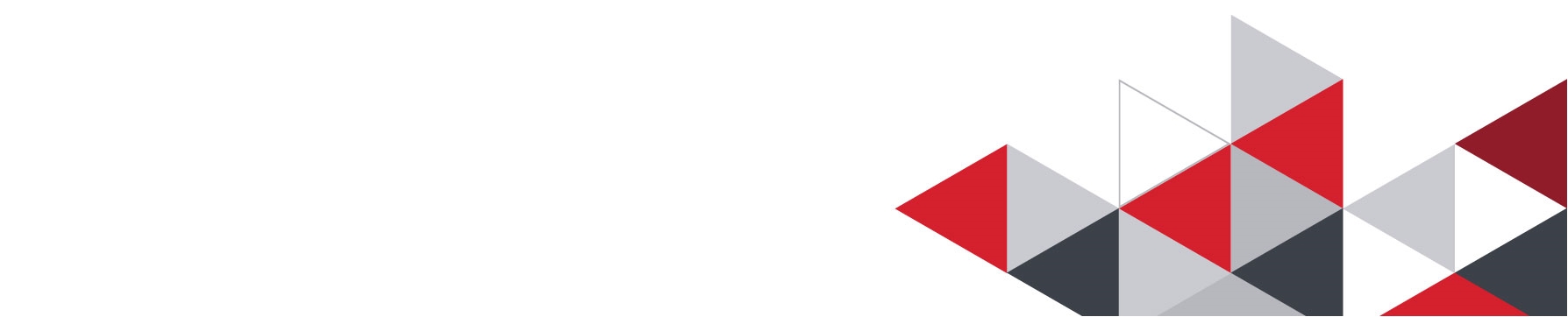 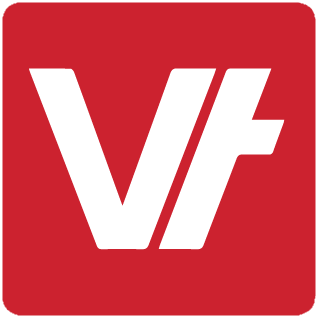 Student NameSURNAME, First name Middle nameStudent IDCID1234Qualification CHC33015 Certificate III in Individual SupportDate Completed04/07/2018YearUnit CodeUnit TitleResult2017CHCCCS015Provide individualised supportC2018CHCDIV001Work with diverse peopleC2018HLTAAP001Recognise healthy body systemsCTYYYYCODENAMERYYYYCODENAMERYYYYCODENAMERYYYYCODENAMERYYYYCODENAMERYYYYCODENAMERYYYYCODENAMERYYYYCODENAMERYYYYCODENAMERYYYYCODENAMERYYYYCODENAMERYYYYCODENAMERYYYYCODENAMERYYYYCODENAMERYYYYCODENAMERYYYYCODENAMERYYYYCODENAMERYYYYCODENAMERYYYYCODEPlease allow for 22 unitsR